Publicado en Madrid el 25/06/2019 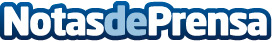 MediaStartups presenta el jueves en Alcobendas plataforma que conecta emprendedores, periodistas e inversoresMediaStartups Hub, la startup organizadora del mayor encuentro de periodistas  emprendedores e inversores, celebra este jueves 27 de junio en Alcobendas su décima edición en cuatro años. Un evento en el que presentará su plataforma de conexión del ecosistema con medios y periodistas, y en donde se podrá seguir en directo el streaming de las mesas redondas y del plató de televisión con más de 10 horas de emisiónDatos de contacto:Clara Gómez 653324073Nota de prensa publicada en: https://www.notasdeprensa.es/mediastartups-presenta-el-jueves-en-alcobendas_1 Categorias: Comunicación Marketing Madrid Emprendedores Eventos Dispositivos móviles http://www.notasdeprensa.es